Vol. 6 (3-4): 249-257GenusWrocław, 15 XII 1995Bolesław Burakowski - a personal appreciationIt is with great pleasure that, on an occasion of his ninetieth birthday, we present the following Festschrift volume to our senior colleague and teacher, Dr. BolesławBurakowski.B. Burakowski was born on November 28, 1905 at Lewiczyn (Grójec District, Poland). He spent his early years in rural surroundings combining both early education and a necessary work to support himself. He completed Kazimierz Kulwieć High School in Warsaw, and this period was again combined with both theoretical and practical training in joinery for self supporting and developing interests in that activity. In 1927-1928 he served in army. He married in 1930, and from 1944 after a sudden death of his wife was taking care of his three children by himself.He attended Warsaw University (Faculty of Natural Sciences and Mathematics) in 1928-1929, and then because of a necessity of taking a regular job (at Warsaw Polytechnic School, in an accounting department) he moved to a Polish Free University (an afternoon school for working people) where with several breaks he continued until 1939. During the World War II, he moved out of Warsaw to a small farm near Otwock. Due to many complicated events with the archives of the Free University he could not continue an almost completed course at the University until 1949, when these were recovered. In the meantime he took up his old job at the Warsaw Polytechnic School becoming in 1952 acting chief accountant of this University. He left the job in 1952 after completing his master dissertation at the Faculty of Biology and Earth Sciences of the Warsaw University (3 l.X. 1952).Earning that degree he was able to become a professional zoologist which has always been his strong desire. Before this post he served for several years as a volunteer at the Coleoptera Section of the State Zoological Museum. He started his first job in zoology as an assistant at the State Zoological Museum on 16 November, 1952. After completing all the necessary courses and exams he got his Ph.D. inentomology at the Warsaw University in 1963 for his dissertation on the biology and morphology of the rare pythid species Pytho kolwensis.Since 1953, B. Burakowski has been a dedicated field collector and keen observer of the biology of beetles, and has amassed a collection of about 40,000 larval specimens collected by himself, and mostly associated with adults by a rearing process done in his laboratory. This is a unique collection which gave (and will continue to give) many opportunities to himself and to other people, that have always been generously supplied with his material by B. Burakowski, to discover many unknown immature stages and very important biological observations. His special interests were in the beetles inhabiting forests, especially those developing in bark, wood or associated fungi. These groups are the best represented in his collections, but many other groups, like Carabidae, Lampyridae and many others are also well sampled. The continued interest in the fie Id work and rearing B. Burakowski has maintained from his early start in entomology to present. It is worth to say that the last number of a culture in his field book he brought to his lab in early October from the Białowieża Primeval Forest is 6990, and surely there are many more to come.In 1972 he retired from his position, but to date is a half time contract employee of the Museum and Institute of Zoology, continuing his interests in the biology of the Coleoptera and completing with Dr. M. Mroczkowski and J. Stefańska a monumental work on the Catalogue of Polish Coleoptera (20 volumes published to date).During his career, B. Burakowski has been and an active member of the Polish Zoological Society (a recognized Honorary Member) and the Polish Entomological Society (the Gold Award). As a recognition to overall activities he was awarded the Knight's Cross of the Order of Polonia Restituta.It is my great pleasure to present this brief account on the biography of my senior colleague, who with no reservation has always shared his incredible knowledge and collections of immature beetles, and in spite of his advanced age has always had a strong desire and willingness to collaborate with much younger and less experienced people. Working with B. Burakowski on a joint project has always been a pleasure both because of his skills, knowledge, and a unique personality that does not age at all. The long list of his projects yet to complete he has many years of active life to follow. We have to remember that Dr. Burakowski has started his professional entomological career at the age of 47 !, so he has to be given an extra time compared to the most of the people in the field. We all wish him that.I would like to extend the sincerest wishes to Dr. Bolesław Burakowski from myself, the employees of his home institution The Museum and Institute of Zoology (Polish Academy of Sciences) and all the fellow entomologists - Happy Birthday and many more peaceful and active years to come !!!Stanisław Adam SlipińskiDirectorMuseum & Institute of Zoology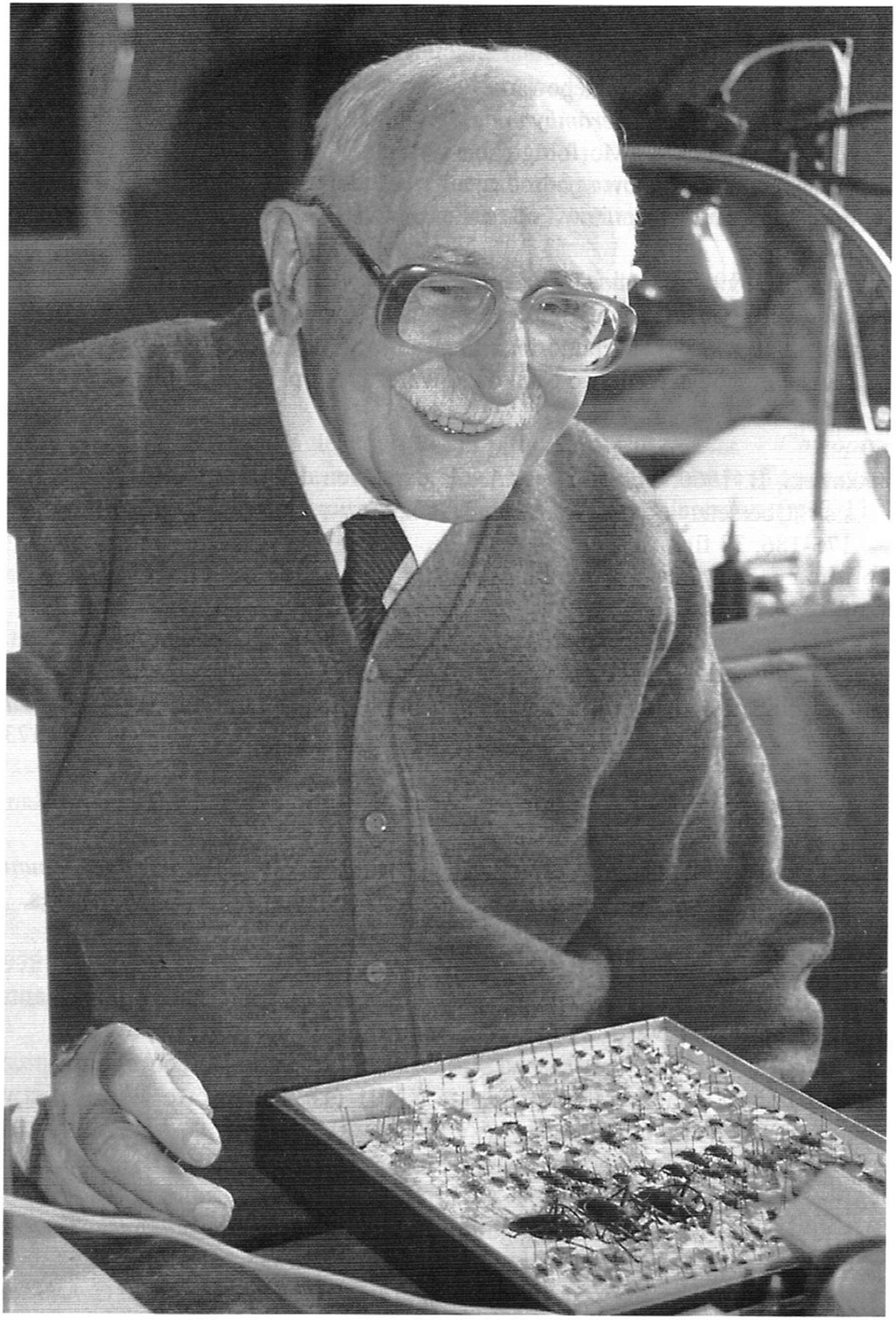 Dr. Bolesław Burakowski, photograph taken in October 1995 by Tadeusz PłodowskiBibliography of the entomological publications of B. Burakowski1957Burakowski, B. 1957a. Występowanie gatunków z rodzaju Dorcadion Dalm. w Polsce (Coleoptera, Cerambycidae). Fragmenta Faunistica, 7: 289-295, 2 figs.Burakowski, B. 1957b. Morfologiczno-systematyczne opracowanie środkowoeuropejskich gatunków z podrodzaju//wsLatr. (Coleoptera, Carabidae) oraz ich rozmieszczenie w Polsce. Fragmenta Faunistica, 7: 297-351, pis. II- IV, 9 figs.Burakowski, B. 1957c. A mara {Amara) pseudocommunis sp. n. from Central Europe (Coleoptera, Carabidae). Annales Zoologici, 16: 343-348.Burakowski, B. 1957d. Metamorfoza u owadów. Encyklopedia Współczesna, 1. Państwowe Wydawnictwo Naukowe. Warszawa, pp. 28-29, 14 figs.1960Burakowski, B. 1960. Bestimmungstabelle der Arten der Mnizrg&Wung Acupalpus s.str. Ubersetzt und mitgeteilt von Br. Folwaczny. Entomologische Blatter, 55: 175-186, 33 figs.1962Burakowski, B. 1962a. Biologia oraz opis larwy Ampedus elegantulus (Schónh.) (Coleoptera, Elateridae). Fragmenta Faunistica, 10: 47-62, 6 figs.Burakowski, B. 1962b. Obserwacje biologiczno-morfologiczne nad Pytho kolwensis C. Sahlb. (Coleoptera, Pythidae) w Polsce. Fragmenta Faunistica, 10: 173- 204, 8 figs.1967Burakowski, B. 1967. Biology, ecology and distribution of Amara pseudocommunis Burak. (Coleoptera, Carabidae). Annales Zoologici, 24: 485-526, 47 figs.1971Burakowski, B. 1971. Sprężyki (Coleoptera, Elateridae) Bieszczadów. Fragmenta Faunistica, 17: 221-272, 12 figs.Burakowski, B., Mroczkowski, M. and Stefańska, J. 1971. Piśmiennictwo. Chrząszcze Coleoptera. Katalog fauny Polski, XXIII (1). Państwowe Wydawnictwo Naukowe, Warszawa, 183 pp.1973Burakowski, B. 1973. Immature stages and biology of Drapetes biguttatus (Peller) (Coleoptera, Lissomidae). Annales Zoologici, 30: 335-347, 30 figs.Burakowski, B., Mroczkowski, M. and Stefańska, J. 1973. Biegaczowate - Carabidae, cz 1. Chrząszcze Coleoptera. Katalog fauny Polski, XXIII (2). Państwowe Wydawnictwo Naukowe, Warszawa, 233 pp., 1 phot.Burakowski, B., Mroczkowski, M. and Stefańska, J. 1974. Biegaczowate - Carabidae, cz 2. Chrząszcze Coleoptera. Katalog fauny Polski, XXIII (3). Państwowe Wydawnictwo Naukowe, Warszawa, 430 pp., 1 phot.Burakowski, B. 1975a. Descriptions of larva and pupa of Rhysodes sulcatus (F.) (Coleoptera, Rhysodidae) and notes on the bionomy of this species. Annales Zoologici, 32: 271-287, 36 figs.Burakowski, B. 1975b. Development, distribution and habits of Trixagus derme stoi des (L.), with notes on the Throscidae and Lissomidae (Coleoptera, Elateroidea). Annales Zoologici, 32: 375-405, 48 figs.Burakowski, B. 1976a. Zagłębkowate - Rhysodidae. Chrząszcze - Coleoptera. Klucze do oznaczania owadów Polski, XIX (4). Polskie Towarzystwo Entomologiczne, Państwowe Wydawnictwo Naukowe, Warszawa, pp. 3-11, 13 figs.Burakowski, B. 1976b. Rozmiazgowate - Pythidae, Omiękowate - Lagriidae, Cisawkowate - Alleculidae. Chrząszcze - Coleoptera. Klucze do oznaczania owadów Polski, XIX (88-90). Polskie Towarzystwo Entomologiczne, Państwowe Wydawnictwo Naukowe, Warszawa. 76 pp., 35 + 34 + 206 figs.Burakowski, B. 1976c. Post-embryonic development and bionomics of Quasimus minustissimus (Germar) (Coleoptera, Elateridae). Annales Zoologici, 33: 235-259, 38 figs.Burakowski, B., Mroczkowski, M. and Stefańska, J. 1976. Adephaga prócz Carabidae, Myxophaga, Polyphaga: Hydrophiloidea. Chrząszcze Coleoptera. Katalog fauny Polski, XXIII (4). Państwowe Wydawnictwo Naukowe, Warszawa, 307 pp.Burakowski, B., Mroczkowski, M. and Stefańska, J. 1978. Histeroidea i Staphylinoidea prócz Staphylinidae. Chrząszcze Coleoptera. Katalog fauny Polski, XXIII (5). Państwowe Wydawnictwo Naukowe, Warszawa, 356 pp.Burakowski, B. 1979a. Sprężyki (Coleoptera, Elateridae) Pienin. Fragmenta Faunistica, 24: 185-226.Burakowski, B. 1979b. Immature stages and bionomics of Vadonia livida (F.) 0Coleoptera, Cerambycidae). Annales Zoologici, 35: 25-42, 26 figs.Burakowski, B., Mroczkowski, M. and Stefańska, J. 1979. Kusakowate - Staphylinidae, część 1. Chrząszcze Coleoptera. Katalog fauny Polski, XXIII (6). Państwowe Wydawnictwo Naukowe, Warszawa, 310 pp.Burakowski, B., Mroczkowski, M. and Stefańska, J. 1980. Kusakowate - Staphylinidae, część 2. Chrząszcze Coleoptera. Katalog fauny Polski, XXIII (7). Państwowe Wydawnictwo Naukowe, Warszawa, 272 pp.Burakowski, B., Mroczkowski, M. and Stefańska, J. 1981. Kusakowate - Staphylinidae, część 3: Aleocharinae. Chrząszcze Coleoptera. Katalog fauny Polski, XXIII (8). Państwowe Wydawnictwo Naukowe, Warszawa, 330 pp.Burakowski, B. and Nowakowski, E. 198la. Click beetles (Coleoptera, Elateńdae) of Warsaw and Masovia. Memorabilia Zoologica, 34: 165-180.Burakowski, B. and Nowakowski, E. 1981b. Longicorns (Coleoptera, Cerambycidae)of Warsaw and Masovia. Memorabilia Zoologica, 34: 199-218.fBurakowski, B. and Śliwiński, Z. 1981. Trzy nowe gatunki chrząszczy (Coleoptera) dla fauny Polski. Przegląd Zoologiczny, 25: 107-119, 7 figs.1983Burakowski, B. 1982. Owady. Pp. 180-211, figs 46-51. In: T. Baum and P. Trojan, (eds.). Las Bielański w Warszawie rezerwat przyrody. Państwowe Wydawnictwo Naukowe, Warszawa.Burakowski, B. and Luniak, M. 1982. Inne Bezkręgowce lądowe. Fauna wodna oraz płazy i gady. Pp. 211-219, figs 52-53. Ssaki. Pp. 256-261. In: T. Baum and P. Trojan (eds.). Las Bielański w Warszawie rezerwat przyrody. Państwowe Wydawnictwo Naukowe, Warszawa.Burakowski, B., Mroczkowski, M. and Stefańska, J. 1983. Scarabaeoidea, Dascilloidea, Byrrhoidea i Parnoidea. Chrząszcze Coleoptera. Katalog fauny Polski, XXIII (9). Państwowe Wydawnictwo Naukowe, Warszawa, 294 pp.Burakowski, B., Mroczkowski, M. and Stefańska, J. 1985. Buprestoidea, Elateroidea i Cantharoidea. Chrząszcze Coleoptera. Katalog fauny Polski, XXIII (10). Państwowe Wydawnictwo Naukowe, Warszawa, 401 pp.Burakowski, B. 1986. The life-cycle and food preference of Agonurn quadripunctatum (De Geer). Pp. 35-39. In: P.J. den Boer, L. Grum and J. Szyszko (eds.), Feeding behaviour and accessibility of food for carabid beetles. Report of the Fiftth Meeting of European Carabidologists held at the Field Station Stara Brda Pilska of the Institute of Forest Protection and Ecology of Warsaw Agricultural University - SGGW-AR September 13-15, 1982. Warsaw Agricultural University Press, Warszawa.Burakowski, B., Mroczkowski, M. and Stefańska, J. 1986a. Dermestoidea, Bostrichoidea, Cleroidea i Lymexyloidea. Chrząszcze Coleoptera. Katalogfauny Polski, XXIII (11). Państwowe Wydawnictwo Naukowe, Warszawa, 243 pp.Burakowski, B., Mroczkowski, M. and Stefańska, J. 1986b. Cucujoidea, część 1. Chrząszcze Coleoptera. Katalog fauny Polski, XXIII (12). Państwowe Wydawnictwo Naukowe, Warszawa, 266 pp.Burakowski, B., Mroczkowski, M. and Stefańska, J. 1986c. Cucujoidea, część 2. Chrząszcze Coleoptera. Katalog fauny Polski, XXIII (13). PaństwoweWydawnictwo Naukowe, Warszawa, 278 pp./Burakowski, B. and Slipiński, S. A. 1986. Gwozdnikowate - Colydiidae, Bothrideridae, Cerylidae, Anommatidae. Chrząszcze - Coleoptera. Klucze do oznaczania owadów Polski, XIX (59). Polskie Towarzystwo Entomologiczne, Państwowe Wydawnictwo Naukowe, Warszawa, Wrocław. 86 pp., 171 figs.fBurakowski, B. and Slipiński, S. A. 1987. A new species of Protosphindus (Coleoptera: Sphindidae) from Chile with notes and descriptions of immature states of related forms. Annali del Museo Civico di Storia Naturale "Giacomo Doria", 86: 605-625, 44 figs.Burakowski, B., Mroczkowski, M. and Stefańska, J. 1987. Cucujoidea, część 3. Chrząszcze Coleoptera. Katalog fauny Polski, XXIII (14). Państwowe Wydawnictwo Naukowe, Warszawa, 309 pp.Burakowski, B. 1988a. Observations on the larval morphology and biology of Omalisusfontisbellaquei Fourcroy (Coleoptera, Homalisidae). Polskie Pismo Entomologiczne, 58: 571-574, 8 figs.Burakowski, B. 1988b. Notes on the biology ofXylobanellus erythropterus (Baudi a Selve) (Coleoptera, Lycidae), with description of the immature stages. Polskie Pismo Entomologiczne, 58: 575-585, 27 figs./SLiPiŃsKi, S. A. and Burakowski, B. 1988. A review of the genus Rhopalocerus W. Redtenbaćher of the world (Coleoptera, Colydiidae). Annales Zoologici, 42: 75-118, 109 figs.Buchholz, L. and Burakowski, B. 1989. Isorhipis marmottani (Bonvouloir, 1871) (Coleoptera, Eucnemidae) - nowy dla fauny Polski przedstawiciel goleńczy- kowatych. Przegląd Zoologiczny, 33: 89-95, 13 figs.Burakowski, B. 1989a. Hypermetamorphosis of Rhacopus attenuatus (Maeklin) 0Coleoptera, Eucnemidae). Annales Zoologici, 42: 165-180, 35 figs.Burakowski, B. 1989b. Agonum (Sericoda) ąuadripunctatum (De Geer) a pyrophilous beetle and its immature stages (Coleoptera, Carabidae). Annales Zoologici, 42: 181-195, 45 figsBurakowski, B. 1989c. Metody hodowli zwierząt glebowych. Chrząszcze (Coleoptera). Prace Komisji Naukowych Polskiego Towarzystwa Gleboznawczego. III. 36: 1-98, 19 figs.Burakowski, B. 1990. Lopheros lineatus (Gorham) - a species new to the Central European fauna (Coleoptera, Lycidae), with a description of the immature stages. Polskie Pismo Entomologiczne, 59: 719-729, 31 figs.Burakowski, B., Mroczkowski, M. and Stefańska, J. 1990a. Cerambycidae i Bruchidae. Chrząszcze Coleoptera. Katalog fauny Polski, XXIII (15). Państwowe Wydawnictwo Naukowe, Warszawa, 312 pp.Burakowski, B., Mroczkowski, M. and Stefańska, J. 1990b. Chrysomelidae, część 1. Chrząszcze Coleoptera. Katalog fauny Polski, XXIII (16). Państwowe Wydawnictwo Naukowe, Warszawa, 279 pp.Burakowski, B 199la. Eucinetus hopffgarteni Reitter, 1885 (Coleoptera, Eucinetidae) - nowy dla fauny Polski przedstawiciel chrząszczy, oraz uwagi o europejskich gatunkach z rodzaju Eucinetus Germ. Wiadomości Entomologiczne, 10: 147-151, 4 figs.Burakowski, B. 199 lb. Cerophytidae, Eucnemidae, Throscidae, Lissomidae. Chrząszcze - Coleoptera. Klucze do oznaczania owadów Polski, XIX (35-37). Polskie Towarzystwo Entomologiczne, Warszawa. 91 pp., 335 figs, 1 phot.Burakowski, B. and Buchholz, L. 1991. Review of the European species of the genus Hylis Gozis (Coleoptera, Eucnemidae) with description of new species. Annals of the Upper Silesian Museum (Entomology), 2: 103-125, 37 figs.Burakowski, B., Mroczkowski, M. and Stefańska, J. 1991. Chrysomelidae, część 2. Chrząszcze Coleoptera. Katalog fauny Polski, XXIII (17). Państwowe Wydawnictwo Naukowe, Warszawa, 227 pp.Buchholz, L. and Burakowski, B. 1992. Weryfikacja danych o występowaniu oraz nowe stanowiska Pseudanostirus globicornis (Germ.) (Coleoptera, Elateridae) w Polsce. Wiadomości Entomologiczne, 11: 121-122.//Burakowski, B. and Kuska, A. 1992. Studien an der Biologie, Okologie und Verbreitung der Weichkafer in Polen (Coleoptera, Cantharidae). Polskie Pismo Entomologiczne, 61: 97-118.Burakowski, B., Mroczkowski, M. and Stefańska, J. 1992. Ryjkowcowate prócz ryjkowców - Curculionoidea prócz Curculionidae. Chrząszcze Coleoptera. Katalog fauny Polski, XXIII (18). Dział Wydawnictw Muzeum i Instytutu Zoologii PAN, Warszawa, 324 pp.Burakowski, B. and Newton, Jr., A. F. 1992. The immature stages and bionomics of the myrmecophile Thoracophorus corticinus Motschulsky, and placement ofthe genus (Coleoptera, Staphylinidae, Osoriinae). Annali del Museo Civico di Storia Naturale "G. Doria", 89: 17-42, 39 figs.Burakowski, B. 1993a. Laboratory methods for rearing soil beetles (Coleoptera).Memorabilia Zoologica, 46: 3-66, 19 figs. Burakowski, B. 1993b. Sprostowanie do pracy: Studia nad biologią, ekologią i rozmieszczeniem chrząszczy omomiłkowatych w Polsce (Coleoptera, Cantha- ridae) - Pol. Pismo Ent., 61: 97-118. Wiadomości Entomologiczne, 12: 13-14. Burakowski, B., Mroczkowski, M. and Stefańska, J. 1993. Ryjkowce - Curculionidae, część 1. Chrząszcze Coleoptera. Katalog fauny Polski, XXIII (19). Dział Wydawnictw Muzeum i Instytutu Zoologii PAN, Warszawa, 324 pp. Burakowski, B. and Nowakowski, E. 1993. Beetles (Coleoptera) of meadows on peat soils in Biebrza valley. Zeszyty Problemowe Postępów Nauk Rolniczych, 406: 153-159.Burakowski, B., Jadwiszczak, A. and Watała, C. 1994. Przegląd krajowych gatunków z rodziny Cicindellidae (Coleoptera). Acta Universitatis Lodziensis. Folia Zoologica, 2: 37-64., 61 figs.Burakowski, B. 1995. Biology and life-history of Mycetoma suturale (Panzer)(Coleoptera: Melandryidae), with a redescription of the adult. Pp. 491-502,f39 figs.. In: J. Pakaluk and S.A. Slipiński (eds.). Biology, Phylogeny, and Classification of Coleoptera. Papers Celebrating the 80th Birthday of Roy A. Crowson. Muzeum i Instytut Zoologii PAN, Warszawa.Burakowski, B., Mroczkowski, M. and Stefańska, J. 1995. Ryjkowce - Curculionidae, część 2. Chrząszcze Coleoptera. Katalog fauny Polski, XXIII (20). Dział Wydawnictw Muzeum i Instytutu Zoologii PAN, Warszawa, 310 pp.AcknowledgmentsI would like to thank Dr. B. Burakowski for providing photograph taken by T. Plodowski, and all the necessary data to his biography. P. Węgrzynowicz helped with a compilation of B. Burakowski's bibliography. Dr. B. Pokryszko kindly corrected my English.